					   ПРЕСС-РЕЛИЗ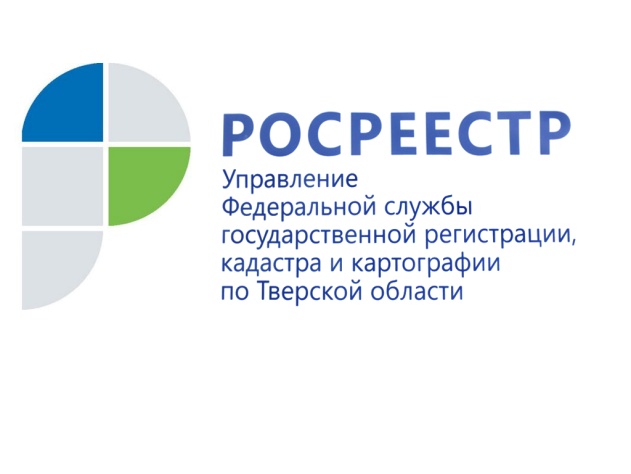 Более семисот объектов культурного наследия Тверской              области зарегистрированы в Едином государственном реестре недвижимости17 апреля 2019 года – 18 апреля отмечается Международный день охраны памятников и исторических мест. Управление Росреестра по Тверской области проводит постоянную совместную работу с Главным управлением по государственной охране объектов культурного наследия Тверской области в части внесения сведений об объектах культурного наследия, территориях и зонах в Единый государственный реестр недвижимости (ЕГРН).Заместитель начальника отдела государственной регистрации недвижимости Управления Росреестра по Тверской области Елена Ахола: «Сведения о включении объекта недвижимости в Единый государственный реестр объектов культурного наследия (памятников истории и культуры) народов Российской Федерации являются дополнительными сведениями об объекте недвижимости, которые подлежат внесению в ЕГРН. За 2018 год в рамках межведомственного информационного взаимодействия с органом регистрации прав Главным управлением по государственной охране объектов культурного наследия Тверской области направлены сведения о шестистах объектах культурного наследия, в том числе сведения об объектах культурного наследия, составляющих исторический центр г. Твери, г. Вышнего Волочка, г. Кимры, г. Осташкова и г. Торжка. В настоящее время в ЕГРН содержатся сведения о 774 объектах культурного наследия народов Российской Федерации, расположенных на территории Тверской области». Объекты культурного наследия, имеющие, в первую очередь, историческую ценность, расположены как в столице региона, так и в каждом районе Тверской области. Большинство из них – церкви, часовни, соборы и даже целые монастырские комплексы. Однако, список был бы неполным без объектов гражданской застройки. Многие из них хранят память о своих прежних владельцах: дом купца Милова (г. Красный Холм, конец 19 в.), дом Завьялова (г. Вышний Волочек, 1870-е годы), усадьба Бакуниныных «Прямухино» (Кувшиновский район, начало 19 в.). В список объектов культурного наследия Твери входит и Аваевская больница, и кинотеатр «Звезда» и здание областной библиотеки имени Горького.В настоящее время не все сведения об объектах недвижимости, включенных в Единый государственный реестр объектов культурного наследия, внесены в ЕГРН. Таким образом, работа по внесению сведений об объектах культурного наследия, расположенных в регионе, в Единый государственный реестр недвижимости будет продолжена.Наличие в ЕГРН сведений об объектах культурного наследия, их территориях и зонах охраны имеет большое значение. Отсутствие такой информации зачастую приводит к совершению градостроительных ошибок при предоставлении земельных участков органами местного самоуправления, неправомерному вовлечению в оборот недвижимого имущества (прежде всего земельных участков), расположенного в границах территорий объектов культурного наследия,  а также к нарушению требований, запрещающих виды деятельности, которые могут нанести ущерб физической сохранности объекта и его визуальному восприятию.О РосреестреФедеральная служба государственной регистрации, кадастра и картографии (Росреестр) является федеральным органом исполнительной власти, осуществляющим функции по государственной регистрации прав на недвижимое имущество и сделок с ним, по оказанию государственных услуг в сфере ведения государственного кадастра недвижимости, проведению государственного кадастрового учета недвижимого имущества, землеустройства, государственного мониторинга земель, навигационного обеспечения транспортного комплекса, а также функции по государственной кадастровой оценке, федеральному государственному надзору в области геодезии и картографии, государственному земельному надзору, надзору за деятельностью саморегулируемых организаций оценщиков, контролю деятельности саморегулируемых организаций арбитражных управляющих. Подведомственными учреждениями Росреестра являются ФГБУ «ФКП Росреестра» и ФГБУ «Центр геодезии, картографии и ИПД». Контакты для СМИМакарова Елена Сергеевнапомощник руководителя Управления Росреестра по Тверской области+7 909 268 33 77, (4822) 34 62 2469_press_rosreestr@mail.ruwww.rosreestr.ru170100, Тверь, Свободный пер., д. 2